NAME: OYEBOADE R. KiitanMATRIC NO: 17/ENG08/004DEPARTMENT: Biomedical EngineeringCOURSE CODE: ENG382COUSE TITLE: Engineering Mathematic IVASSIGNMENT IVCODESFunction Ode codefunction f= oyinodefun(t,q)f(1)=(((-15/500)*q(1))+((5/1000)*q(2))+1);f(2)=(((15/500)*q(1))-((18/1000)*q(2))+((3/400)*q(3)));f(3)=(((13/1000)*q(2))-((13/400)*q(3)));f=f';Matlab graph codecommandwindowclearclcclose all[t,q]=ode45('oyinodefun',[0:40:1200], [0 0 0 ]);figure(1)subplot(3,1,1)plot(t,q(:,1),'o-g')xlabel('Time(min)')ylabel('Volume(Litre)')legend('Tank')grid onsubplot(3,1,2)plot(t,q(:,2),'*-b')xlabel('Time(min)')ylabel('Volume(Litre)')legend('Tank2')grid onsubplot(3,1,3)plot(t,q(:,1),'*-r')xlabel('Time(min)')ylabel('Volume(Litre)')legend('Tank3')grid on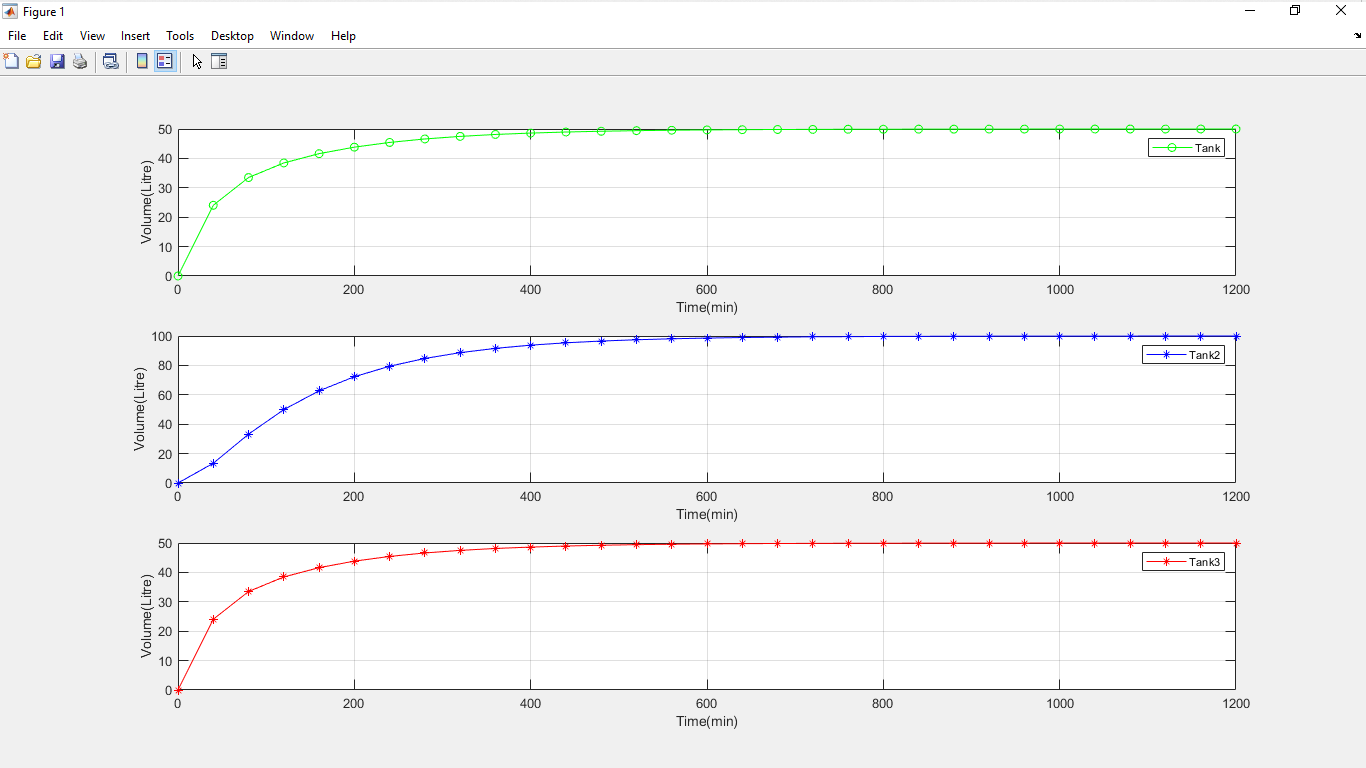 Figure 1: Dynamic response of the tanks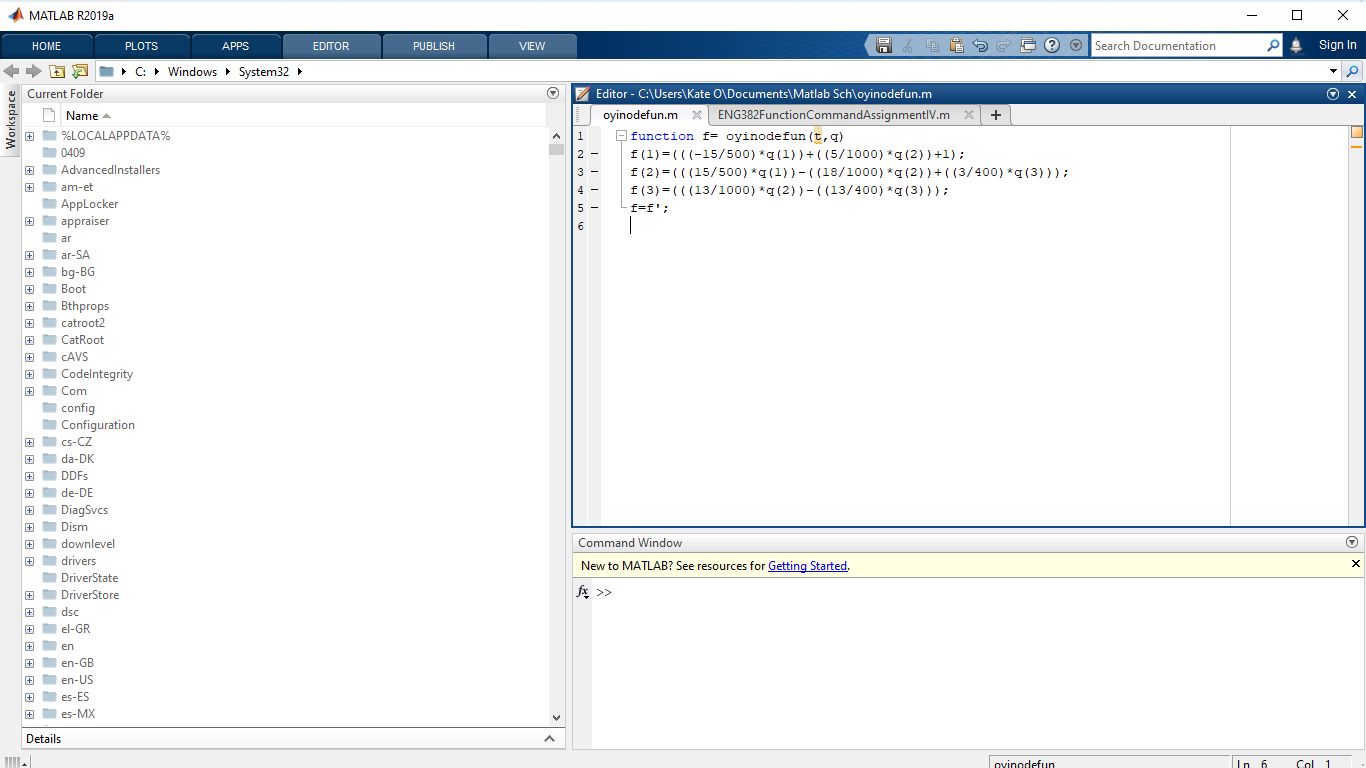 Function Ode code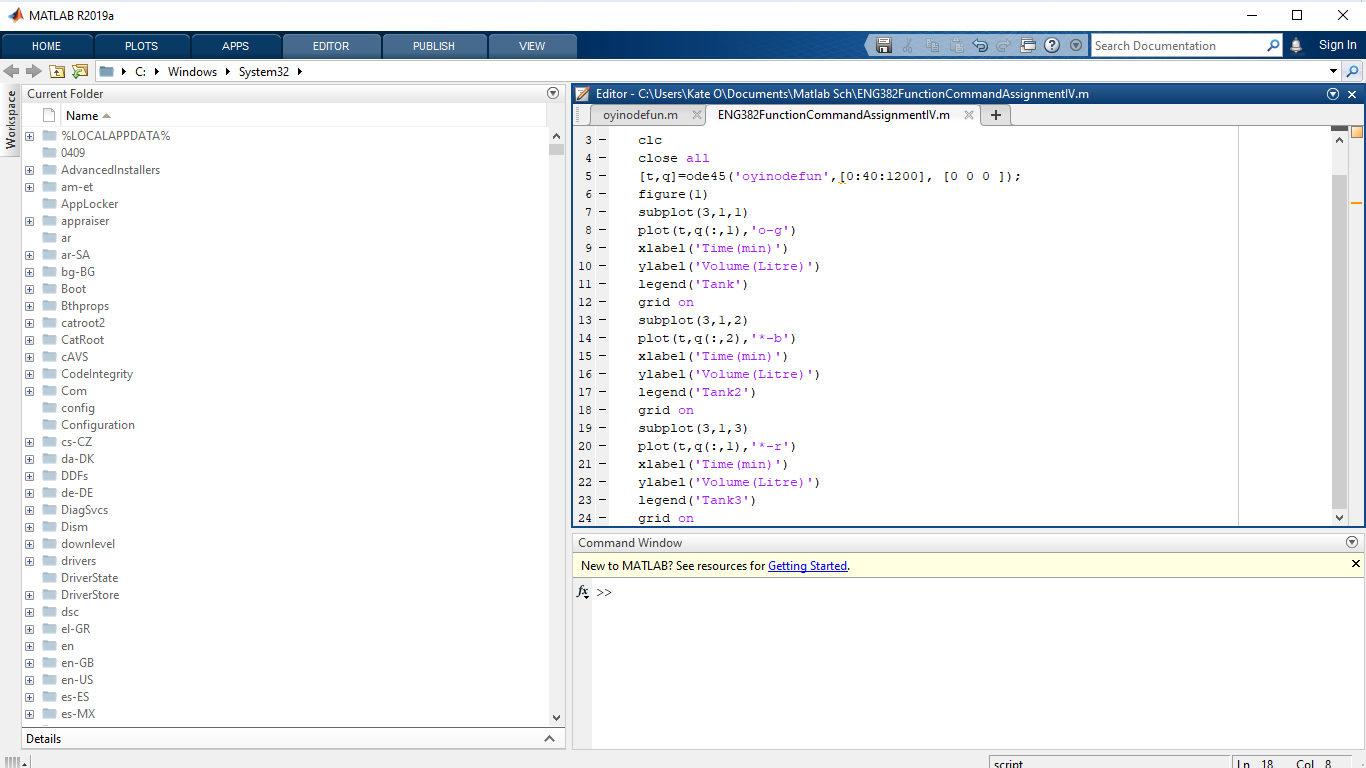 Matlab graph code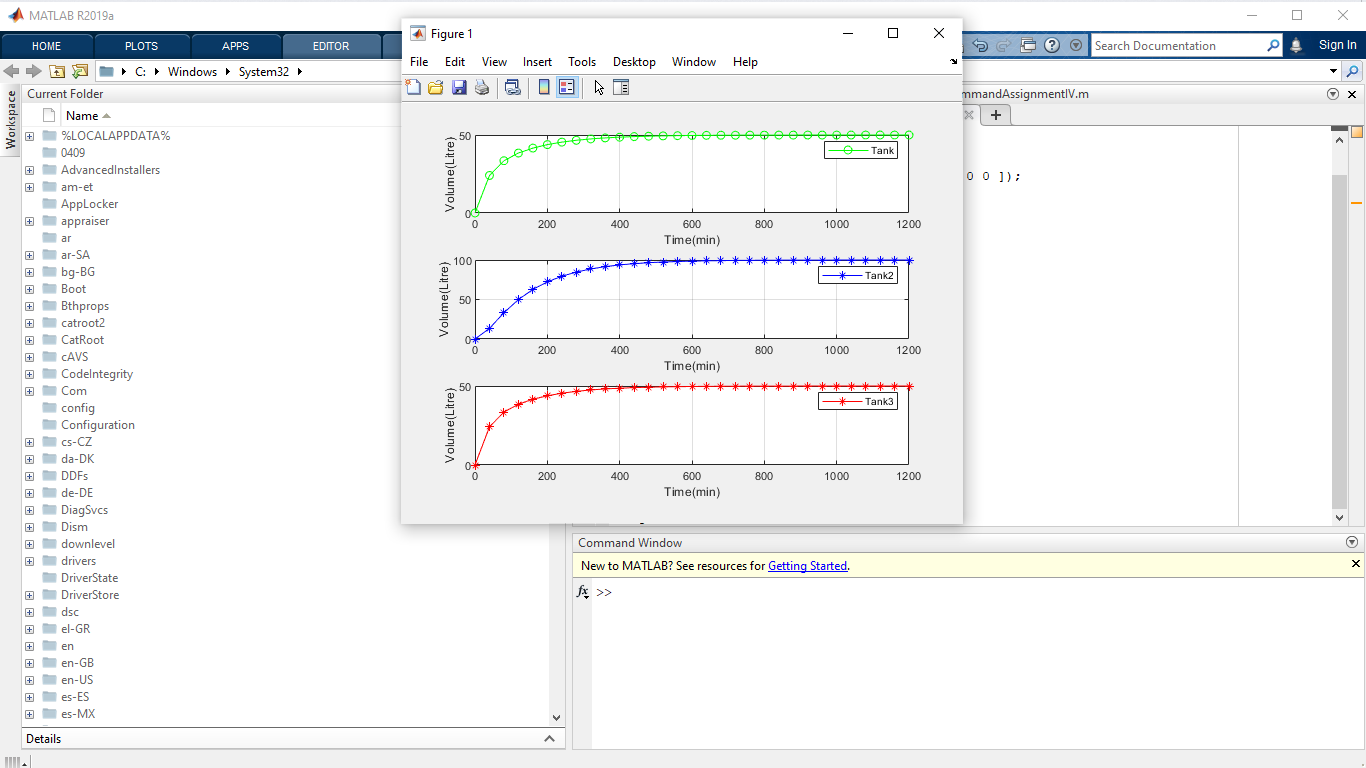 	Dynamic Response of the tanks 